      КАРТОТЕКА                     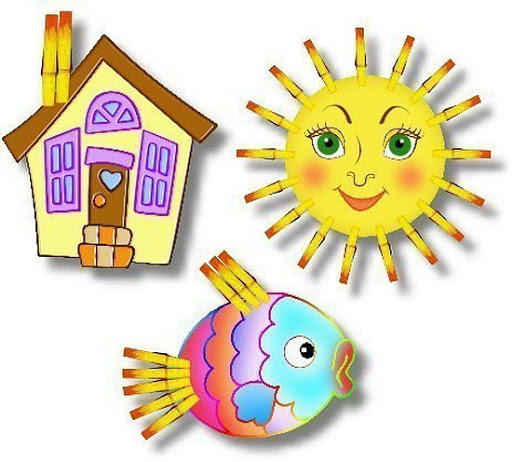            ИГР  С ПРИЩЕПКАМИИгра «Елочка»Возраст: 2-3годаЦель: развитие мелкой моторики рук, закрепление сенсорных навыков и пространственных представлений, развитие воображения, речи.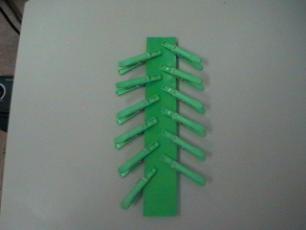 Оборудование: зеленые треугольники или прямоугольники, зеленые прищепки.Ход игры: Даем  ребенку вырезанные из зеленого картона треугольники или прямоугольники.  Ребенок берет зеленые прищепки,  и прикрепляет к  елке ее иголочки.Игра «Елочка»Возраст: 2-3годаЦель: развитие мелкой моторики рук, закрепление сенсорных навыков и пространственных представлений, развитие воображения, речи.Оборудование: зеленые треугольники или прямоугольники, зеленые прищепки.Ход игры: Даем  ребенку вырезанные из зеленого картона треугольники или прямоугольники.  Ребенок берет зеленые прищепки,  и прикрепляет к  елке ее иголочки.Игра «ёжик»Возраст: 2-3годаЦель: развитие мелкой моторики рук, закрепление сенсорных навыков и пространственных представлений, развитие воображения, речи.Оборудование: шаблон ежика, прищепкиХод игры: Даем ребенку вырезанную из цветного картона заготовку ёжика, на которой нарисованы глаза, уши, нос, но нет иголок.  Ребенок  прикрепляет к спинке ежика прищепки.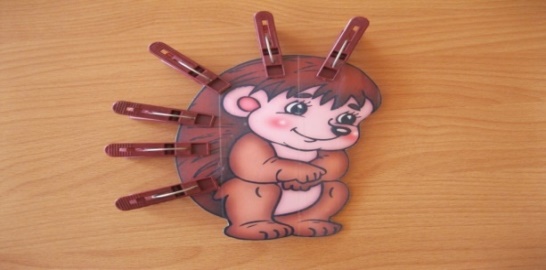 Ёжик, ёжик, где гулял?Где колючки потерял?Ты беги скорее к нам, ёжик.Мы сейчас тебе поможем.Игра «ёжик»Возраст: 2-3годаЦель: развитие мелкой моторики рук, закрепление сенсорных навыков и пространственных представлений, развитие воображения, речи.Оборудование: шаблон ежика, прищепкиХод игры: Даем ребенку вырезанную из цветного картона заготовку ёжика, на которой нарисованы глаза, уши, нос, но нет иголок.  Ребенок  прикрепляет к спинке ежика прищепки.Ёжик, ёжик, где гулял?Где колючки потерял?Ты беги скорее к нам, ёжик.Мы сейчас тебе поможем.Игра «Цветок»Возраст: 2-3годаЦель: развитие мелкой моторики рук, закрепление сенсорных навыков и пространственных представлений, развитие воображения, речи.Оборудование: шаблон цветка, прищепкиХод игры:Даем ребенку вырезанные из цветного картона кружки. Ребенок  выбирает из коробки прищепки такого же цвета, какой круг и прикрепляет их по кругу.  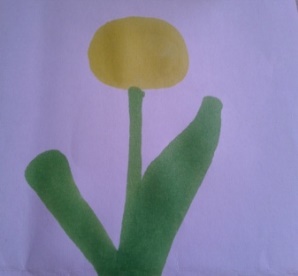 Лепесточки и листок –Распустился наш цветокИгра «Цветок»Возраст: 2-3годаЦель: развитие мелкой моторики рук, закрепление сенсорных навыков и пространственных представлений, развитие воображения, речи.Оборудование: шаблон цветка, прищепкиХод игры:Даем ребенку вырезанные из цветного картона кружки. Ребенок  выбирает из коробки прищепки такого же цвета, какой круг и прикрепляет их по кругу.  Лепесточки и листок –Распустился наш цветокИгра «Солнышко»Возраст: 2-3годаЦель: развитие мелкой моторики рук, закрепление сенсорных навыков и пространственных представлений, развитие воображения, речи.Оборудование: шаблон солнышка, прищепкиХод игры: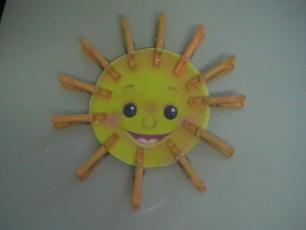 Даем ребенку, вырезанные из желтого картона заготовки солнца. Малыш выбирает из коробки желтые прищепки и прикрепляет к солнцу лучи.Солнышко, скорей взойди,И лучи свои пришли.Чтоб они землю обогрели,Нас теплом своим согрели.Игра «Солнышко»Возраст: 2-3годаЦель: развитие мелкой моторики рук, закрепление сенсорных навыков и пространственных представлений, развитие воображения, речи.Оборудование: шаблон солнышка, прищепкиХод игры:Даем ребенку, вырезанные из желтого картона заготовки солнца. Малыш выбирает из коробки желтые прищепки и прикрепляет к солнцу лучи.Солнышко, скорей взойди,И лучи свои пришли.Чтоб они землю обогрели,Нас теплом своим согрели.Игра «Сказочный домик»Возраст: 3-4 годаЦель: развитие мелкой моторики рук, закрепление сенсорных навыков и пространственных представлений.Оборудование: обычная коробка, обклеенная с  каждой стороны цветной бумагой.Ход игры: Расскажите ребенку о том, что это не коробочка – а сказочный домик, где каждая комната окрашена в свой цвет. А прищепки – это наши человечки, которые живут в домике. Они вышли погулять на улицу и забыли, где живут. Помогите им найти свои комнаты. Можно нарисовать цифры на каждой стороне коробочки, и попросить ребенка прикрепить такое количество прищепок, которое соответствует нарисованной вами цифре. А когда ребенок устанет играть, пусть побросает прищепки внутрь коробки-домика. Человечки пошли спать. Закройте его и потрясите.                 Послушайте, как гремят прищепки. 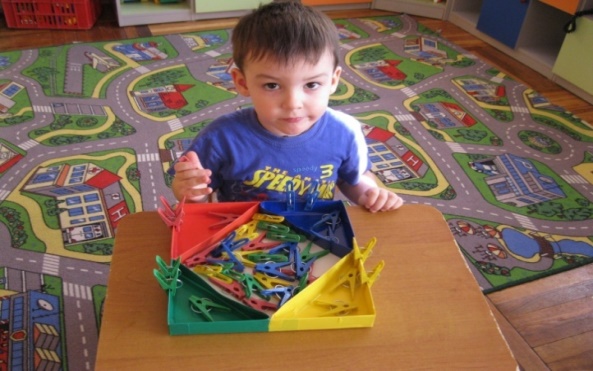 Игра «Сказочный домик»Возраст: 3-4 годаЦель: развитие мелкой моторики рук, закрепление сенсорных навыков и пространственных представлений.Оборудование: обычная коробка, обклеенная с  каждой стороны цветной бумагой.Ход игры: Расскажите ребенку о том, что это не коробочка – а сказочный домик, где каждая комната окрашена в свой цвет. А прищепки – это наши человечки, которые живут в домике. Они вышли погулять на улицу и забыли, где живут. Помогите им найти свои комнаты. Можно нарисовать цифры на каждой стороне коробочки, и попросить ребенка прикрепить такое количество прищепок, которое соответствует нарисованной вами цифре. А когда ребенок устанет играть, пусть побросает прищепки внутрь коробки-домика. Человечки пошли спать. Закройте его и потрясите.                 Послушайте, как гремят прищепки. Игра «Состав числа»Возраст: 4-5 летЦель: развитие мелкой моторики рук, закрепление сенсорных навыков, пространственных и математических представлений.Оборудование: шаблоны цифр, прищепкиХод игры: Возьмите несколько листов плотного картона, фломастер и прищепки. На           каждой картонной карточке напишите число от 0 до 10. Сначала покажите: ноль – это ни одной прищепки. Один – одна прищепка, два – две прищепки, три – три прищепки и т.д.Когда с этим разобрались можно переходить и к изучению состава числа.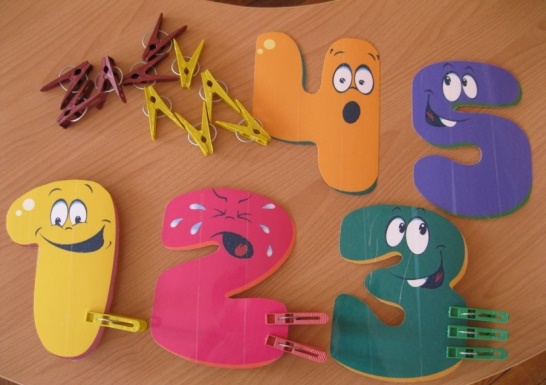 Три (3) – можно представить как 1 и 2, как 2 и 1, как 1, 1 и 1. И т.п. Игра «Состав числа»Возраст: 4-5 летЦель: развитие мелкой моторики рук, закрепление сенсорных навыков, пространственных и математических представлений.Оборудование: шаблоны цифр, прищепкиХод игры: Возьмите несколько листов плотного картона, фломастер и прищепки. На           каждой картонной карточке напишите число от 0 до 10. Сначала покажите: ноль – это ни одной прищепки. Один – одна прищепка, два – две прищепки, три – три прищепки и т.д.Когда с этим разобрались можно переходить и к изучению состава числа.Три (3) – можно представить как 1 и 2, как 2 и 1, как 1, 1 и 1. И т.п. Игра «Сними украшения»Возраст: 2-3годаЦель: развитие мелкой моторики рук, закрепление сенсорных навыков и пространственных представлений, развитие воображения, речи.Оборудование: прищепкиХод игры: Прицепите прищепки к одежде ребенка, попросите его снять их.Игра «Сними украшения»Возраст: 2-3годаЦель: развитие мелкой моторики рук, закрепление сенсорных навыков и пространственных представлений, развитие воображения, речи.Оборудование: прищепкиХод игры: Прицепите прищепки к одежде ребенка, попросите его снять их.Игра «Большая стирка»Возраст: 2-3годаЦель: развитие мелкой моторики рук, закрепление сенсорных навыков и пространственных представлений, развитие воображения, речи, обучение бытовым навыкам.Оборудование: прищепки, веревка, кукольная одежда, платочкиХод игры: Натяните веревку, повесьте кукольную одежду, платочки, закрепите их  прищепками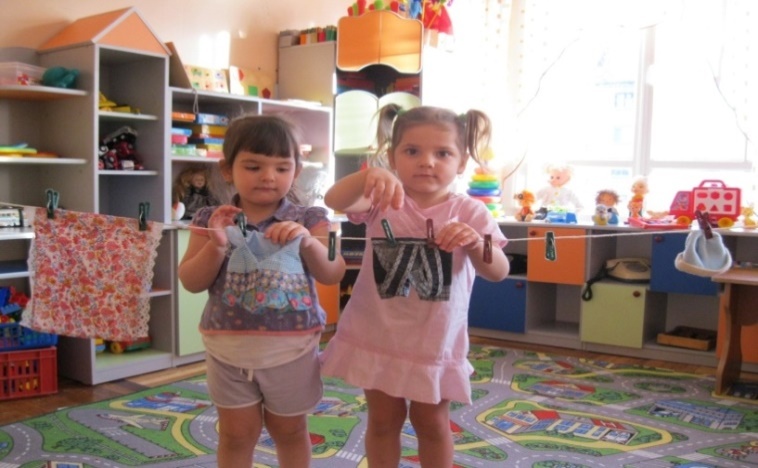 Игра «Большая стирка»Возраст: 2-3годаЦель: развитие мелкой моторики рук, закрепление сенсорных навыков и пространственных представлений, развитие воображения, речи, обучение бытовым навыкам.Оборудование: прищепки, веревка, кукольная одежда, платочкиХод игры: Натяните веревку, повесьте кукольную одежду, платочки, закрепите их  прищепкамиИгра «Рыбалка»Возраст: 4-5 летЦель: развитие мелкой моторики рук, развитие воображения, речи, слухового и зрительного восприятияОборудование: прищепки, удочка с магнитом, таз с водойХод игры: Сделайте удочку – к палочке привяжите шнурок с магнитом на конце, или купите игрушечную удочку. Налейте в тазик воду, бросьте в нее прищепки и ловите их магнитом.Можно игру усложнить, прикрепив к прищепкам картинки. Например: шапка, машина, носок, шуба, мышь. Попросите ребенка «поймать» картинки, в               названиях которых спрятался автоматизируемый звук [ш]. Спросите, какая  картинка лишняя и почему и т.д. Игра «Рыбалка»Возраст: 4-5 летЦель: развитие мелкой моторики рук, развитие воображения, речи, слухового и зрительного восприятияОборудование: прищепки, удочка с магнитом, таз с водойХод игры: Сделайте удочку – к палочке привяжите шнурок с магнитом на конце, или купите игрушечную удочку. Налейте в тазик воду, бросьте в нее прищепки и ловите их магнитом.Можно игру усложнить, прикрепив к прищепкам картинки. Например: шапка, машина, носок, шуба, мышь. Попросите ребенка «поймать» картинки, в               названиях которых спрятался автоматизируемый звук [ш]. Спросите, какая  картинка лишняя и почему и т.д.  Игра «Звуковые домики»Возраст: 4-5 летЦель: развитие мелкой моторики рук, развитие воображения, речи, слухового и зрительного восприятияОборудование: прищепки, три листа плотного картона (красный, синий, зеленый).Ход игры: Вырежьте из них домики. В Красном домике будут жить прищепки красного цвета, в Синем домике – прищепки синего цвета, а в Зеленом домике – прищепки зеленого цвета.Предложите ребенку с помощью разноцветных прищепок изобразить звуковые схемы слогов, слов, комментируя свои действия, например: в слове кот три звука; первый звук [к] – согласный твердый, глухой, я отмечу его синей  прищепкой; второй звук [о] – гласный, я отмечу его красной прищепкой; третий звук [т] – согласный твердый, глухой, я отмечу его синей прищепкой. Игра «Звуковые домики»Возраст: 4-5 летЦель: развитие мелкой моторики рук, развитие воображения, речи, слухового и зрительного восприятияОборудование: прищепки, три листа плотного картона (красный, синий, зеленый).Ход игры: Вырежьте из них домики. В Красном домике будут жить прищепки красного цвета, в Синем домике – прищепки синего цвета, а в Зеленом домике – прищепки зеленого цвета.Предложите ребенку с помощью разноцветных прищепок изобразить звуковые схемы слогов, слов, комментируя свои действия, например: в слове кот три звука; первый звук [к] – согласный твердый, глухой, я отмечу его синей  прищепкой; второй звук [о] – гласный, я отмечу его красной прищепкой; третий звук [т] – согласный твердый, глухой, я отмечу его синей прищепкой. Скороговорка «Пчела»Возраст: 4-5 летЦель: развитие мелкой моторики рук, развитие воображения, речи, слухового и зрительного восприятияОборудование: прищепки Ход игры: Бельевой прищепкой поочередно «кусаем» ногтевые фаланги (от указательного к мизинцу и обратно) на ударные слоги скороговорки:Ла-ла-ла – ко мне летит пчела,Лы-лы-лы – жало у пчелы. Скороговорка «Пчела»Возраст: 4-5 летЦель: развитие мелкой моторики рук, развитие воображения, речи, слухового и зрительного восприятияОборудование: прищепки Ход игры: Бельевой прищепкой поочередно «кусаем» ногтевые фаланги (от указательного к мизинцу и обратно) на ударные слоги скороговорки:Ла-ла-ла – ко мне летит пчела,Лы-лы-лы – жало у пчелы.Игра «ПОНЯТИЕ ВЕЛИЧИНЫ»Возраст: 4-5 летЦель: развитие мелкой моторики рук, развитие воображения, речи, зрительного восприятия, сравнение предметов контрастных и одинаковых размеров по величине, высоте, длине.Оборудование: прищепки, картонные полоски различной длины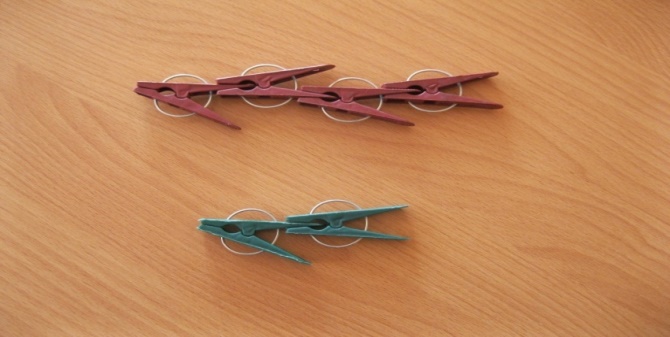 Ход игры: Возьмите картонные полоски различной длины. Предложите малышу прикрепить к самой короткой полоске — одну прищепку, к средней — две, к самой длинной – три.Игра «ПОНЯТИЕ ВЕЛИЧИНЫ»Возраст: 4-5 летЦель: развитие мелкой моторики рук, развитие воображения, речи, зрительного восприятия, сравнение предметов контрастных и одинаковых размеров по величине, высоте, длине.Оборудование: прищепки, картонные полоски различной длиныХод игры: Возьмите картонные полоски различной длины. Предложите малышу прикрепить к самой короткой полоске — одну прищепку, к средней — две, к самой длинной – три. Игра «Овощи»Возраст: 2-3годаЦель: развитие мелкой моторики рук, закрепление сенсорных навыков и пространственных представлений, развитие воображения, мышления, речи.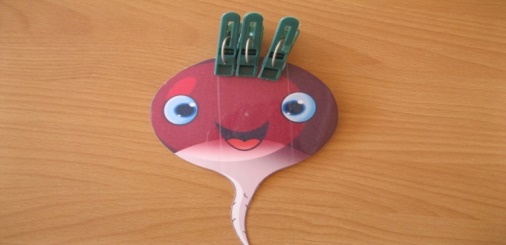 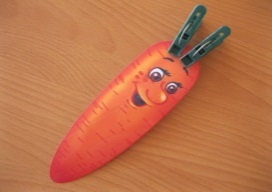 Оборудование: прищепки, шаблоны овощейХод игры:Урожай мы собиралиИ ботву всю ободрали.Мы листочки прикрепляем –овощи узнаем. Игра «Овощи»Возраст: 2-3годаЦель: развитие мелкой моторики рук, закрепление сенсорных навыков и пространственных представлений, развитие воображения, мышления, речи.Оборудование: прищепки, шаблоны овощейХод игры:Урожай мы собиралиИ ботву всю ободрали.Мы листочки прикрепляем –овощи узнаем. Игра «Рыбка»Возраст: 2-3годаЦель: развитие мелкой моторики рук, закрепление сенсорных навыков и пространственных представлений, развитие воображения, мышления, речи.Оборудование: прищепки, шаблон рыбкиХод игры:Рыбка, рыбка, что грустишь?Не видать улыбки?Без хвоста и плавниковНе бывает рыбки.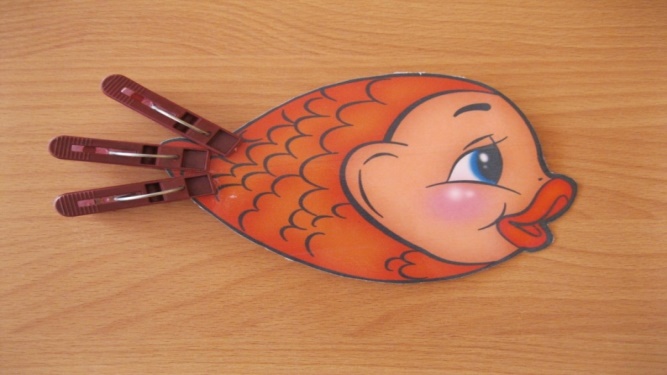  Игра «Рыбка»Возраст: 2-3годаЦель: развитие мелкой моторики рук, закрепление сенсорных навыков и пространственных представлений, развитие воображения, мышления, речи.Оборудование: прищепки, шаблон рыбкиХод игры:Рыбка, рыбка, что грустишь?Не видать улыбки?Без хвоста и плавниковНе бывает рыбки.Игра «Самолет»Возраст: 2-3годаЦель: развитие мелкой моторики рук, закрепление сенсорных навыков и пространственных представлений, развитие воображения, мышления, речи.Оборудование: прищепки, шаблон самолетаХод игры: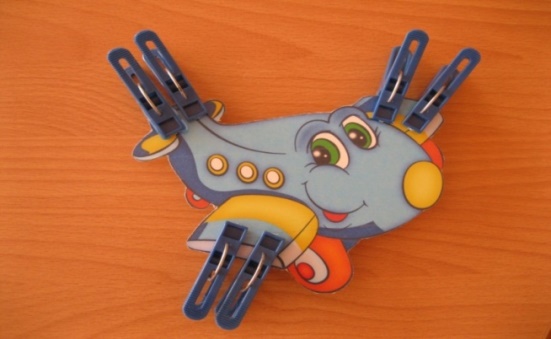 Самолет, самолет,Отправляемся в полет.Но без крыльев и хвостаНе взлетит он никогда.Игра «Самолет»Возраст: 2-3годаЦель: развитие мелкой моторики рук, закрепление сенсорных навыков и пространственных представлений, развитие воображения, мышления, речи.Оборудование: прищепки, шаблон самолетаХод игры:Самолет, самолет,Отправляемся в полет.Но без крыльев и хвостаНе взлетит он никогда. Игра «СТРЕКОЗА»Возраст: 2-3годаЦель: развитие мелкой моторики рук, закрепление сенсорных навыков и пространственных представлений, развитие воображения, мышления, речи.Оборудование: прищепки, шаблон стрекозы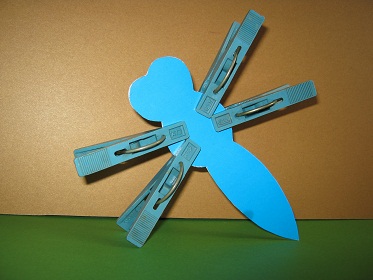 Ход игры:На ромашку у воротОпустился вертолет-Золотистые глаза,Вот она и СТРЕКОЗА Игра «СТРЕКОЗА»Возраст: 2-3годаЦель: развитие мелкой моторики рук, закрепление сенсорных навыков и пространственных представлений, развитие воображения, мышления, речи.Оборудование: прищепки, шаблон стрекозыХод игры:На ромашку у воротОпустился вертолет-Золотистые глаза,Вот она и СТРЕКОЗАИгра «Зайчик»Возраст: 2-3годаЦель: развитие мелкой моторики рук, закрепление сенсорных навыков и пространственных представлений, развитие воображения, мышления, речи.Оборудование: прищепки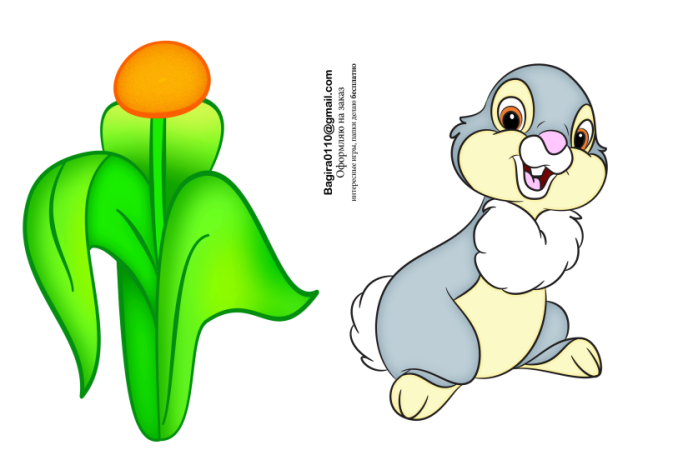 Ход игры:Мерзнет зайка на опушке, Спрятал лапки, спрятал ушки.Зайка, зайка, не дрожи,Лапки, ушки покажи.Игра «Зайчик»Возраст: 2-3годаЦель: развитие мелкой моторики рук, закрепление сенсорных навыков и пространственных представлений, развитие воображения, мышления, речи.Оборудование: прищепкиХод игры:Мерзнет зайка на опушке, Спрятал лапки, спрятал ушки.Зайка, зайка, не дрожи,Лапки, ушки покажи. Игра «Коробочки»Возраст: 3-4 годаЦель: развитие мелкой моторики рук, закрепление сенсорных навыков и пространственных представлений, мышленияОборудование: 4 картонные коробочки, на дно приклеить кружки красного, желтого, зеленого и синего цвета. Подготовить прищепки таких же цветов Ход игры: Попросим ребенка рассортировать прищепки по цветам. Прищепки соответствующего цвета прикрепить к краю коробочки такого же цвета.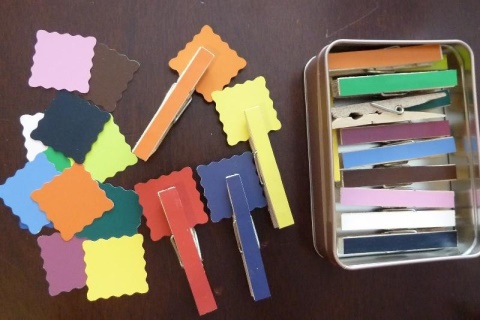  Игра «Коробочки»Возраст: 3-4 годаЦель: развитие мелкой моторики рук, закрепление сенсорных навыков и пространственных представлений, мышленияОборудование: 4 картонные коробочки, на дно приклеить кружки красного, желтого, зеленого и синего цвета. Подготовить прищепки таких же цветов Ход игры: Попросим ребенка рассортировать прищепки по цветам. Прищепки соответствующего цвета прикрепить к краю коробочки такого же цвета.Игра «Разноцветный заборчик»Возраст: 3-4 годаЦель: развитие мелкой моторики рук, закрепление сенсорных навыков и пространственных представлений.Оборудование: картона вырезать небольшие прямоугольники 4 основных цветов - красный, желтый, зеленый и синий. Подготовить прищепки таких же цветов.Ход игры: Попросить ребенка построить забор - к красному картону прикрепить красные прищепки, к желтому - желтые и т.д.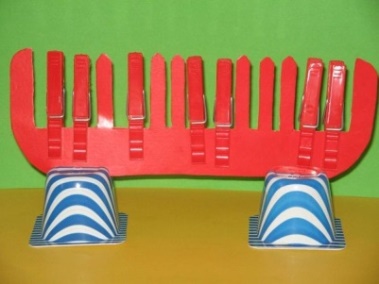 Далее можно усложнить задание и попросить ребенка построить разноцветный забор, чередуя прищепки двух цветов.Игра «Разноцветный заборчик»Возраст: 3-4 годаЦель: развитие мелкой моторики рук, закрепление сенсорных навыков и пространственных представлений.Оборудование: картона вырезать небольшие прямоугольники 4 основных цветов - красный, желтый, зеленый и синий. Подготовить прищепки таких же цветов.Ход игры: Попросить ребенка построить забор - к красному картону прикрепить красные прищепки, к желтому - желтые и т.д.Далее можно усложнить задание и попросить ребенка построить разноцветный забор, чередуя прищепки двух цветов.Игра «ВЕСЕЛЫЕ ЧЕЛОВЕЧКИ»Возраст: 3-4 годаЦель: развитие мелкой моторики рук, закрепление сенсорных навыков и пространственных представлений, развитие воображения, мышления, речи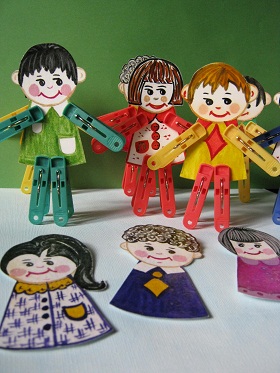 Оборудование: Из прищепок можно смастерить интересных героев – человечка. Ход игры: Сделав таких человечков, поиграйте с ними – кормите, гуляйте, лечите.Игра «ВЕСЕЛЫЕ ЧЕЛОВЕЧКИ»Возраст: 3-4 годаЦель: развитие мелкой моторики рук, закрепление сенсорных навыков и пространственных представлений, развитие воображения, мышления, речиОборудование: Из прищепок можно смастерить интересных героев – человечка. Ход игры: Сделав таких человечков, поиграйте с ними – кормите, гуляйте, лечите.Игра «ОСМИНОЖКА»Возраст: 2-3годаЦель: развитие мелкой моторики рук, закрепление сенсорных навыков и пространственных представлений, развитие воображения, речи.Оборудование: прищепки, шаблон осьминожки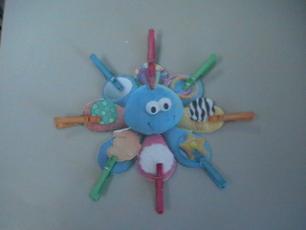 Ход игры:Вот у нас и осминожка,Зашагала по дорожкам,По дорожкам в океанеПоспешила она к маме!Игра «ОСМИНОЖКА»Возраст: 2-3годаЦель: развитие мелкой моторики рук, закрепление сенсорных навыков и пространственных представлений, развитие воображения, речи.Оборудование: прищепки, шаблон осьминожкиХод игры:Вот у нас и осминожка,Зашагала по дорожкам,По дорожкам в океанеПоспешила она к маме!Игра «Жучок»Возраст: 2-3годаЦель: развитие мелкой моторики рук, закрепление сенсорных навыков и пространственных представлений, развитие воображения, речи.Оборудование: прищепки, шаблон божьей коровки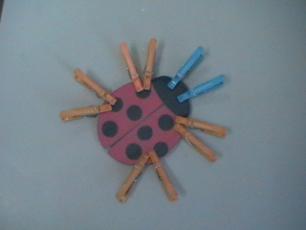 Ход игры:Очень наш жучок устал-Бегал по дорожке.Ночью спал, а утром встал,Показал нам ножки.Игра «Жучок»Возраст: 2-3годаЦель: развитие мелкой моторики рук, закрепление сенсорных навыков и пространственных представлений, развитие воображения, речи.Оборудование: прищепки, шаблон божьей коровкиХод игры:Очень наш жучок устал-Бегал по дорожке.Ночью спал, а утром встал,Показал нам ножки.Игра «Дом»Возраст: 2-3годаЦель: развитие мелкой моторики рук, закрепление сенсорных навыков и пространственных представлений, развитие воображения, речи, мышленияОборудование: прищепки, шаблон домика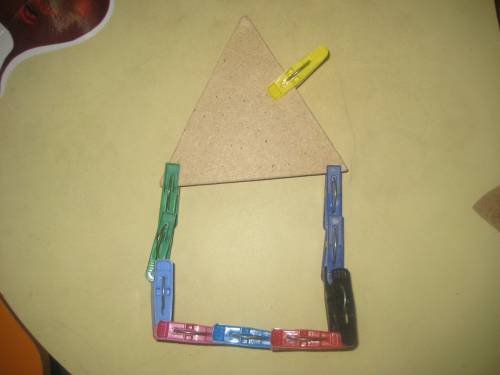 Ход игры:Дом сломался – вот беда. Где крылечко? Где труба?Мы умеем мастерить,Можем домик починить.Игра «Дом»Возраст: 2-3годаЦель: развитие мелкой моторики рук, закрепление сенсорных навыков и пространственных представлений, развитие воображения, речи, мышленияОборудование: прищепки, шаблон домикаХод игры:Дом сломался – вот беда. Где крылечко? Где труба?Мы умеем мастерить,Можем домик починить.игра «Цветы»Возраст: 2-3годаЦель: развитие мелкой моторики рук, закрепление сенсорных навыков и пространственных представлений, развитие воображения, речи, мышленияОборудование: прищепки, шаблоны цветов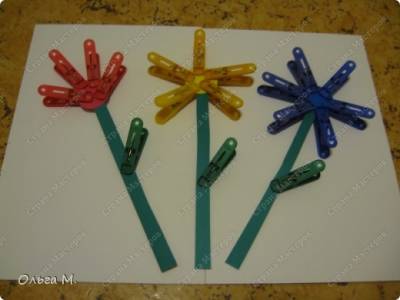 Ход игры:Во дворе растут цветы,Небывалой красоты.Желтый, красный, голубой,Полюбуйтеся со мной!игра «Цветы»Возраст: 2-3годаЦель: развитие мелкой моторики рук, закрепление сенсорных навыков и пространственных представлений, развитие воображения, речи, мышленияОборудование: прищепки, шаблоны цветовХод игры:Во дворе растут цветы,Небывалой красоты.Желтый, красный, голубой,Полюбуйтеся со мной!ИГРА «ПТИЧКА-НЕВЕЛИЧКА»Возраст: 2-3годаЦель: развитие мелкой моторики рук, закрепление сенсорных навыков и пространственных представлений, развитие воображения, речи, мышленияОборудование: прищепки, шаблон птичкиХод игры: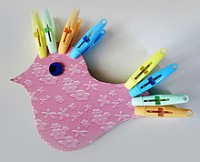 Птица хочет пробудиться,Запевает песню птица,Потому что птице с песнейПробуждаться интересней.ИГРА «ПТИЧКА-НЕВЕЛИЧКА»Возраст: 2-3годаЦель: развитие мелкой моторики рук, закрепление сенсорных навыков и пространственных представлений, развитие воображения, речи, мышленияОборудование: прищепки, шаблон птичкиХод игры:Птица хочет пробудиться,Запевает песню птица,Потому что птице с песнейПробуждаться интересней.ИГРА «РАДУГА»Возраст: 2-3годаЦель: развитие мелкой моторики рук, закрепление сенсорных навыков и пространственных представлений, развитие воображения, речи, мышленияОборудование: прищепки, шаблон тучки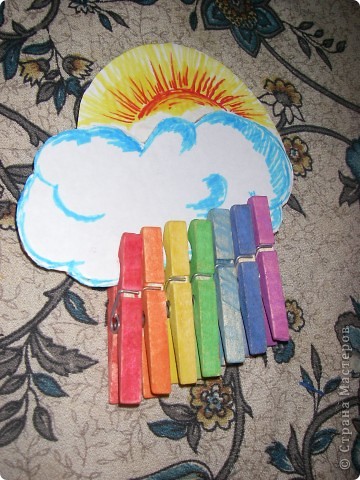 Ход игры: выложить на тучке прищепки по цветам радугиИГРА «РАДУГА»Возраст: 2-3годаЦель: развитие мелкой моторики рук, закрепление сенсорных навыков и пространственных представлений, развитие воображения, речи, мышленияОборудование: прищепки, шаблон тучкиХод игры: выложить на тучке прищепки по цветам радугиИГРА «ЕЖАТА»Возраст: 2-3годаЦель: развитие мелкой моторики рук, закрепление сенсорных навыков и пространственных представлений, развитие воображения, речи, мышленияОборудование: прищепки, шаблоны ежиков 4 основных цветовХод игры: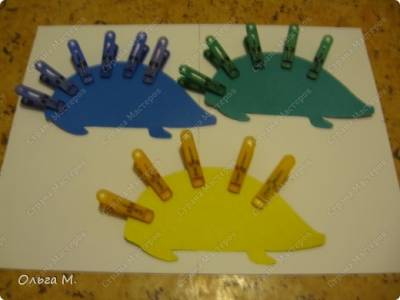 Жу-жу-жу, жу-жу-жу-- я ежа Вам покажу.Жа-жа-жа-, жа-жа-жа-- вот и несколько ежат.ИГРА «ЕЖАТА»Возраст: 2-3годаЦель: развитие мелкой моторики рук, закрепление сенсорных навыков и пространственных представлений, развитие воображения, речи, мышленияОборудование: прищепки, шаблоны ежиков 4 основных цветовХод игры:Жу-жу-жу, жу-жу-жу-- я ежа Вам покажу.Жа-жа-жа-, жа-жа-жа-- вот и несколько ежат.ИГРА «ГЕОМЕТРИЧЕСКИЕ ФИГУРЫ»Возраст: 3-4 годаЦель: развитие мелкой моторики рук, закрепление сенсорных навыков, пространственных и математических представлений, мышления, внимания, воображенияОборудование: прищепки, шаблоны геометрических фигурХод игры:Прикрепляем прищепки к углам на геометрических фигурах – изучаем понятие угол. Считаем, сколько углов у каждой фигуры. Где больше, где меньше углов, где одинаковое количество.ИГРА «ГЕОМЕТРИЧЕСКИЕ ФИГУРЫ»Возраст: 3-4 годаЦель: развитие мелкой моторики рук, закрепление сенсорных навыков, пространственных и математических представлений, мышления, внимания, воображенияОборудование: прищепки, шаблоны геометрических фигурХод игры:Прикрепляем прищепки к углам на геометрических фигурах – изучаем понятие угол. Считаем, сколько углов у каждой фигуры. Где больше, где меньше углов, где одинаковое количество.ИГРА «Цветик –семицветик»Возраст: 2-3годаЦель: развитие мелкой моторики рук, закрепление сенсорных навыков и пространственных представлений, развитие воображения, речи, мышленияОборудование: прищепки, шаблон цветка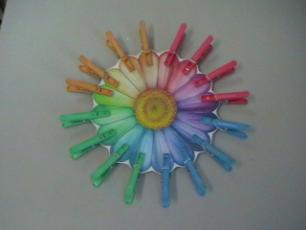 Ход игры:Прикрепить прищепки согласно цвету на цветкеИГРА «Цветик –семицветик»Возраст: 2-3годаЦель: развитие мелкой моторики рук, закрепление сенсорных навыков и пространственных представлений, развитие воображения, речи, мышленияОборудование: прищепки, шаблон цветкаХод игры:Прикрепить прищепки согласно цвету на цветкеИгра «Кактус»Возраст: 2-3годаЦель: развитие мелкой моторики рук, закрепление сенсорных навыков и пространственных представлений, развитие воображения, речи, мышленияОборудование: прищепки, шаблон кактуса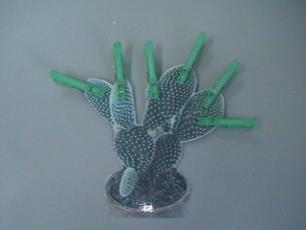 Ход игры:Прикрепить прищепки на шаблон кактусаИгра «Кактус»Возраст: 2-3годаЦель: развитие мелкой моторики рук, закрепление сенсорных навыков и пространственных представлений, развитие воображения, речи, мышленияОборудование: прищепки, шаблон кактусаХод игры:Прикрепить прищепки на шаблон кактусаИГРА «ПЕРЧАТКИ»Возраст: 2-3годаЦель: развитие мелкой моторики рук, закрепление сенсорных навыков и пространственных представлений, развитие воображения, речи, мышления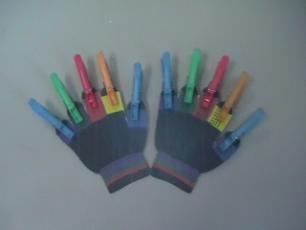 Оборудование: прищепки, шаблон перчатокХод игры:Прикрепить прищепки согласно цвету пальцах перчптокИГРА «ПЕРЧАТКИ»Возраст: 2-3годаЦель: развитие мелкой моторики рук, закрепление сенсорных навыков и пространственных представлений, развитие воображения, речи, мышленияОборудование: прищепки, шаблон перчатокХод игры:Прикрепить прищепки согласно цвету пальцах перчптокИГРА «тУЧКА»Возраст: 2-3годаЦель: развитие мелкой моторики рук, закрепление сенсорных навыков и пространственных представлений, развитие воображения, речи, мышленияОборудование: прищепки, шаблон тучки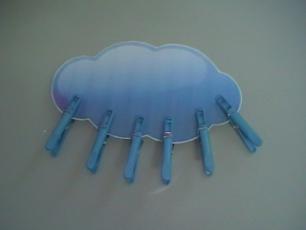 Ход игры:Прикрепить прищепки на тучкуИГРА «тУЧКА»Возраст: 2-3годаЦель: развитие мелкой моторики рук, закрепление сенсорных навыков и пространственных представлений, развитие воображения, речи, мышленияОборудование: прищепки, шаблон тучкиХод игры:Прикрепить прищепки на тучкуигра «звезда»Возраст: 2-3годаЦель: развитие мелкой моторики рук, закрепление сенсорных навыков и пространственных представлений, развитие воображения, речи, мышления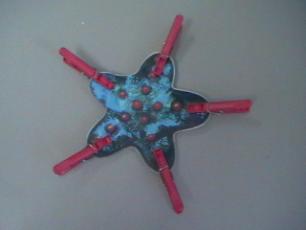 Оборудование: прищепки, шаблон морской звездыХод игры:Прикрепить прищепки на морскую звездуигра «звезда»Возраст: 2-3годаЦель: развитие мелкой моторики рук, закрепление сенсорных навыков и пространственных представлений, развитие воображения, речи, мышленияОборудование: прищепки, шаблон морской звездыХод игры:Прикрепить прищепки на морскую звездуИгра «медуза»Возраст: 2-3годаЦель: развитие мелкой моторики рук, закрепление сенсорных навыков и пространственных представлений, развитие воображения, речи, мышленияОборудование: прищепки, шаблон медузы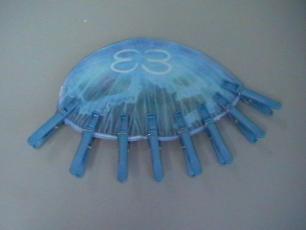 Ход игры:Прикрепить прищепки на медузуИгра «медуза»Возраст: 2-3годаЦель: развитие мелкой моторики рук, закрепление сенсорных навыков и пространственных представлений, развитие воображения, речи, мышленияОборудование: прищепки, шаблон медузыХод игры:Прикрепить прищепки на медузуИгра «львенок»Возраст: 2-3годаЦель: развитие мелкой моторики рук, закрепление сенсорных навыков и пространственных представлений, развитие воображения, речи, мышления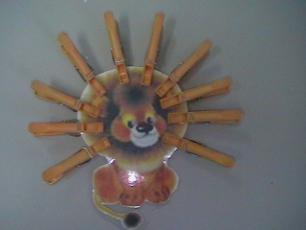 Оборудование: прищепки, шаблон львенкаХод игры:Прикрепить прищепки к шаблонуИгра «львенок»Возраст: 2-3годаЦель: развитие мелкой моторики рук, закрепление сенсорных навыков и пространственных представлений, развитие воображения, речи, мышленияОборудование: прищепки, шаблон львенкаХод игры:Прикрепить прищепки к шаблонуИгра «динозаврик»Возраст: 2-3годаЦель: развитие мелкой моторики рук, закрепление сенсорных навыков и пространственных представлений, развитие воображения, речи, мышленияОборудование: прищепки, шаблон динозаврика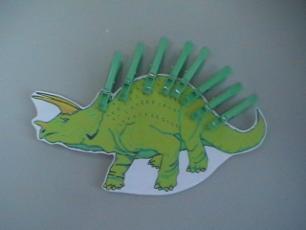 Ход игры:Прикрепить прищепки к динозаврикуИгра «динозаврик»Возраст: 2-3годаЦель: развитие мелкой моторики рук, закрепление сенсорных навыков и пространственных представлений, развитие воображения, речи, мышленияОборудование: прищепки, шаблон динозаврикаХод игры:Прикрепить прищепки к динозаврикуИгра «Цвет»Возраст: 2-3годаЦель: развитие мелкой моторики рук, закрепление сенсорных навыков и пространственных представлений, развитие воображения, речи.Оборудование: прищепки, шаблон машинки, цыпленкаХод игры: Предложите ребенку соотнести цвет прищепки с картинкой. Например, к красной машинке прикрепить красную прищепку, к желтому цыпленку – желтую.Игра «Цвет»Возраст: 2-3годаЦель: развитие мелкой моторики рук, закрепление сенсорных навыков и пространственных представлений, развитие воображения, речи.Оборудование: прищепки, шаблон машинки, цыпленкаХод игры: Предложите ребенку соотнести цвет прищепки с картинкой. Например, к красной машинке прикрепить красную прищепку, к желтому цыпленку – желтую.Игра «Живая – неживая природа»Возраст: 4-5 летЦель: развитие мелкой моторики рук, закрепление сенсорных навыков, пространственных представлений, мышления, внимания, воображенияОборудование: прищепки, картинки живой и неживой природыХод игры:Предложите ребенку красными прищепками отметить картинки с живой природой, а синими – с неживой. Усложняя, выбираем картинки, сделанные руками человека.Игра «Живая – неживая природа»Возраст: 4-5 летЦель: развитие мелкой моторики рук, закрепление сенсорных навыков, пространственных представлений, мышления, внимания, воображенияОборудование: прищепки, картинки живой и неживой природыХод игры:Предложите ребенку красными прищепками отметить картинки с живой природой, а синими – с неживой. Усложняя, выбираем картинки, сделанные руками человека.Игра «Птицы»Возраст: 4-5 летЦель: развитие мелкой моторики рук, закрепление сенсорных навыков, пространственных представлений, мышления, внимания, воображенияОборудование: прищепки, картинки птицХод игры:Подобным образом отмечаем одним цветом зимующих птиц, другим – перелетных. Или птиц, которые умеют летать – желтыми прищепками прикрепляем, а нелетающих – зелеными.Игра «Птицы»Возраст: 4-5 летЦель: развитие мелкой моторики рук, закрепление сенсорных навыков, пространственных представлений, мышления, внимания, воображенияОборудование: прищепки, картинки птицХод игры:Подобным образом отмечаем одним цветом зимующих птиц, другим – перелетных. Или птиц, которые умеют летать – желтыми прищепками прикрепляем, а нелетающих – зелеными.Игра «Загадки»Возраст: 4-5 летЦель: развитие мелкой моторики рук, закрепление сенсорных навыков, пространственных представлений, мышления, внимания, воображенияОборудование: прищепки, картинки с отгадкамиХод игры:Подберите заранее загадки о тех предметах, которые находятся на вашем дидактическом круге. Загадывайте ребенку загадку. Прищепкой малыш должен прицепить правильный ответ.Игра «Загадки»Возраст: 4-5 летЦель: развитие мелкой моторики рук, закрепление сенсорных навыков, пространственных представлений, мышления, внимания, воображенияОборудование: прищепки, картинки с отгадкамиХод игры:Подберите заранее загадки о тех предметах, которые находятся на вашем дидактическом круге. Загадывайте ребенку загадку. Прищепкой малыш должен прицепить правильный ответ.Игра «Развиваем фонематический слух»Возраст: 4-5 летЦель: развитие мелкой моторики рук, закрепление сенсорных навыков, пространственных представлений, мышления, внимания, воображенияОборудование: прищепки, картинки Ход игры:Предложите малышу прикрепить прищепки красного цвета к тем словам, которые начинаются на букву «М», например. Или найти картинки, в которых заданная буква находится в середине или конце слова. Игра «Развиваем фонематический слух»Возраст: 4-5 летЦель: развитие мелкой моторики рук, закрепление сенсорных навыков, пространственных представлений, мышления, внимания, воображенияОборудование: прищепки, картинки Ход игры:Предложите малышу прикрепить прищепки красного цвета к тем словам, которые начинаются на букву «М», например. Или найти картинки, в которых заданная буква находится в середине или конце слова. Игра «Буквы и слоги»Возраст: 4-5 летЦель: развитие мелкой моторики рук, закрепление сенсорных навыков, пространственных представлений, мышления, внимания, воображенияОборудование: прищепки, картинки Ход игры:Отмечаем слова, состоящие из 1 слога красными прищепками, из 2 слогов – синими. Можно на карточке написать различные слоги и составлять из них слова, отмечая их прищепками.Игра «Буквы и слоги»Возраст: 4-5 летЦель: развитие мелкой моторики рук, закрепление сенсорных навыков, пространственных представлений, мышления, внимания, воображенияОборудование: прищепки, картинки Ход игры:Отмечаем слова, состоящие из 1 слога красными прищепками, из 2 слогов – синими. Можно на карточке написать различные слоги и составлять из них слова, отмечая их прищепками.ИГРА «ПОЙМАЙ ЖУЧКА»Возраст: 2-3годаЦель: развитие мелкой моторики рук, закрепление сенсорных навыков и пространственных представлений, развитие воображения, речи.Оборудование: прищепкиХод игры: Возьмите разноцветные прищепки и прикрепите их в различных местах комнаты – на скатерки, на диване, на шторах и т.д. Скажите ребенку, что к нам прилетели жучки. Но они решили поиграть с нами в прятки. Давай вместе найдем их и соберем в коробочку. Если малыш не видел, куда они сели, подсказывайте ему словами «горячо – холодно».ИГРА «ПОЙМАЙ ЖУЧКА»Возраст: 2-3годаЦель: развитие мелкой моторики рук, закрепление сенсорных навыков и пространственных представлений, развитие воображения, речи.Оборудование: прищепкиХод игры: Возьмите разноцветные прищепки и прикрепите их в различных местах комнаты – на скатерки, на диване, на шторах и т.д. Скажите ребенку, что к нам прилетели жучки. Но они решили поиграть с нами в прятки. Давай вместе найдем их и соберем в коробочку. Если малыш не видел, куда они сели, подсказывайте ему словами «горячо – холодно».ИГРА «СЧЕТЫ»Возраст: 4-5 летЦель: развитие мелкой моторики рук, закрепление сенсорных навыков, пространственных представлений, мышления, внимания, воображенияОборудование: прищепки, веревки Ход игры: После того, как вы нанизали прищепки, закрепите два конца веревки (привяжите к ножкам стула). Двигая прищепки, как косточки на счетах, считайте их. Было два пирожка у Маши, мама дала ей еще один. Сколько у Маши теперь пирожков? Три. С помощью таких «бус» удобно изучать понятия  «направо», «налево».ИГРА «СЧЕТЫ»Возраст: 4-5 летЦель: развитие мелкой моторики рук, закрепление сенсорных навыков, пространственных представлений, мышления, внимания, воображенияОборудование: прищепки, веревки Ход игры: После того, как вы нанизали прищепки, закрепите два конца веревки (привяжите к ножкам стула). Двигая прищепки, как косточки на счетах, считайте их. Было два пирожка у Маши, мама дала ей еще один. Сколько у Маши теперь пирожков? Три. С помощью таких «бус» удобно изучать понятия  «направо», «налево».ИГРА «БУСЫ»Возраст: 2-3годаЦель: развитие мелкой моторики рук, закрепление сенсорных навыков и пространственных представлений, развитие воображения, речи.Оборудование: прищепки, шнурокХод игры: Прищепки можно нанизывать на шнурок. Получатся красивые бусы. Усложняя задание, предложите ребенку чередовать прищепки по цвету.ИГРА «БУСЫ»Возраст: 2-3годаЦель: развитие мелкой моторики рук, закрепление сенсорных навыков и пространственных представлений, развитие воображения, речи.Оборудование: прищепки, шнурокХод игры: Прищепки можно нанизывать на шнурок. Получатся красивые бусы. Усложняя задание, предложите ребенку чередовать прищепки по цвету.ИГРА «САЛОЧКИ»Возраст: 4-5 летЦель: развитие мелкой моторики рук, закрепление сенсорных навыков, пространственных представлений, мышления, внимания, воображенияОборудование: прищепки, веревки Ход игры: Прикрепите каждому игроку веревочный хвостик. Если ребенка «осалили» – ему прицепляется прищепка на хвостик. По окончанию игры подсчитываем количество прищепок и выясняем улов салочки. Таким образом, можно научить детей счету.ИГРА «САЛОЧКИ»Возраст: 4-5 летЦель: развитие мелкой моторики рук, закрепление сенсорных навыков, пространственных представлений, мышления, внимания, воображенияОборудование: прищепки, веревки Ход игры: Прикрепите каждому игроку веревочный хвостик. Если ребенка «осалили» – ему прицепляется прищепка на хвостик. По окончанию игры подсчитываем количество прищепок и выясняем улов салочки. Таким образом, можно научить детей счету.ИГРА «НАШ ОТЛИЧНЫЙ РЯД»Возраст: 4-5 летЦель: развитие мелкой моторики рук, закрепление сенсорных навыков, пространственных представлений, мышления, внимания, воображенияОборудование: прищепки, полоски картонаХод игры: Возьмите картонные полоски и научите ребенка прикреплять прищепки к краям на равном удалении друг от друга. Таким способом вы развиваете у крохи чувство ритма, расстояния. Ребенок старательно крепит прищепки, а если ряд нарушается, скажите ему об этом. Усложняя задания, крепите прищепки, по-разному их группируя: две-промежуток-одна и т.д.ИГРА «НАШ ОТЛИЧНЫЙ РЯД»Возраст: 4-5 летЦель: развитие мелкой моторики рук, закрепление сенсорных навыков, пространственных представлений, мышления, внимания, воображенияОборудование: прищепки, полоски картонаХод игры: Возьмите картонные полоски и научите ребенка прикреплять прищепки к краям на равном удалении друг от друга. Таким способом вы развиваете у крохи чувство ритма, расстояния. Ребенок старательно крепит прищепки, а если ряд нарушается, скажите ему об этом. Усложняя задания, крепите прищепки, по-разному их группируя: две-промежуток-одна и т.д.ИГРА «СЛОВА С ПРИЩЕПКАМИ»Возраст: 4-5 летЦель: развитие мелкой моторики рук, закрепление сенсорных навыков, пространственных представлений, мышления, внимания, воображенияОборудование: прищепкиХод игры: Вы произносите какое-либо слово, а ребенок в это время прикрепляет прищепки, соотнося их с количеством услышанных слогов. Для начала можно слоги прохлопать.ИГРА «СЛОВА С ПРИЩЕПКАМИ»Возраст: 4-5 летЦель: развитие мелкой моторики рук, закрепление сенсорных навыков, пространственных представлений, мышления, внимания, воображенияОборудование: прищепкиХод игры: Вы произносите какое-либо слово, а ребенок в это время прикрепляет прищепки, соотнося их с количеством услышанных слогов. Для начала можно слоги прохлопать.ИГРА «Составь картинку.Придумай рассказ»- 1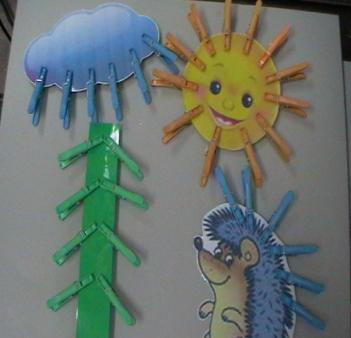 Возраст: 4-5 летЦель: развитие мелкой моторики рук, закрепление сенсорных навыков, пространственных представлений; развитие мышления, внимания, воображения, речиОборудование: прищепки, шаблон тучки, солнышка, ежика, елкиХод игры: прикрепить прищепки к шаблонам, а затем придумать рассказИГРА «Составь картинку.Придумай рассказ»- 1Возраст: 4-5 летЦель: развитие мелкой моторики рук, закрепление сенсорных навыков, пространственных представлений; развитие мышления, внимания, воображения, речиОборудование: прищепки, шаблон тучки, солнышка, ежика, елкиХод игры: прикрепить прищепки к шаблонам, а затем придумать рассказИГРА «Составь картинку.Придумай рассказ» -2Возраст: 4-5 летЦель: развитие мелкой моторики рук, закрепление сенсорных навыков, пространственных представлений, развитие мышления, внимания, воображения, речи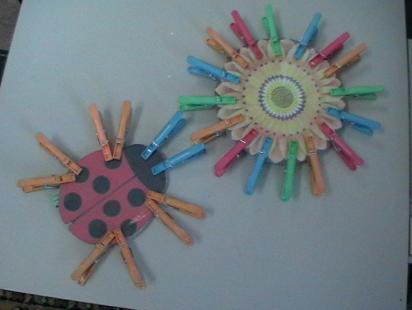 Оборудование: прищепки, шаблон цветка, божьей коровки.Ход игры: прикрепить прищепки к шаблонам, а затем придумать рассказИГРА «Составь картинку.Придумай рассказ» -2Возраст: 4-5 летЦель: развитие мелкой моторики рук, закрепление сенсорных навыков, пространственных представлений, развитие мышления, внимания, воображения, речиОборудование: прищепки, шаблон цветка, божьей коровки.Ход игры: прикрепить прищепки к шаблонам, а затем придумать рассказИГРА «Составь картинку.Придумай рассказ» - 3   НА ЛУГУВозраст: 4-5 летЦель: развитие мелкой моторики рук, закрепление сенсорных навыков, пространственных представлений, развитие мышления, внимания, воображения, речи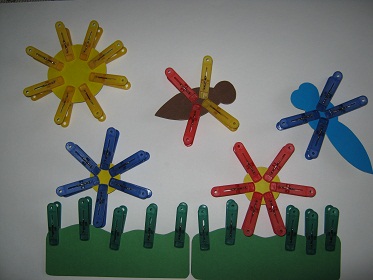 Оборудование: прищепки, шаблоны солнышка, травки, стрекозы, бабочки Ход игры: прикрепить прищепки к шаблонам, а затем придумать рассказИГРА «Составь картинку.Придумай рассказ» - 3   НА ЛУГУВозраст: 4-5 летЦель: развитие мелкой моторики рук, закрепление сенсорных навыков, пространственных представлений, развитие мышления, внимания, воображения, речиОборудование: прищепки, шаблоны солнышка, травки, стрекозы, бабочки Ход игры: прикрепить прищепки к шаблонам, а затем придумать рассказИГРА «Составь картинку.Придумай рассказ» - 4 НА ЛЕСНОЙ ПОЛЯНЕ Возраст: 4-5 летЦель: развитие мелкой моторики рук, закрепление сенсорных навыков, пространственных представлений, развитие мышления, внимания, воображения, речиОборудование: прищепки, шаблоны елочки, ежика, птички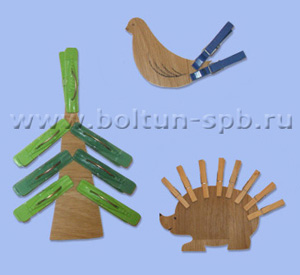  Ход игры: прикрепить прищепки к шаблонам, а затем придумать рассказИГРА «Составь картинку.Придумай рассказ» - 4 НА ЛЕСНОЙ ПОЛЯНЕ Возраст: 4-5 летЦель: развитие мелкой моторики рук, закрепление сенсорных навыков, пространственных представлений, развитие мышления, внимания, воображения, речиОборудование: прищепки, шаблоны елочки, ежика, птички Ход игры: прикрепить прищепки к шаблонам, а затем придумать рассказИГРА «Составь картинку.Придумай рассказ» - 5ВЕСЕЛАЯ ПОЛЯНКА Возраст: 4-5 летЦель: развитие мелкой моторики рук, закрепление сенсорных навыков, пространственных представлений, развитие мышления, внимания, воображения, речи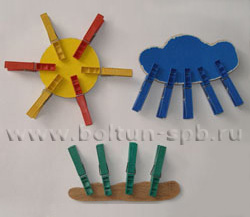 Оборудование: прищепки, шаблоны солнышка, тучки, травки Ход игры: прикрепить прищепки к шаблонам, а затем придумать рассказИГРА «Составь картинку.Придумай рассказ» - 5ВЕСЕЛАЯ ПОЛЯНКА Возраст: 4-5 летЦель: развитие мелкой моторики рук, закрепление сенсорных навыков, пространственных представлений, развитие мышления, внимания, воображения, речиОборудование: прищепки, шаблоны солнышка, тучки, травки Ход игры: прикрепить прищепки к шаблонам, а затем придумать рассказИГРА «Составь картинку.Придумай рассказ» - 6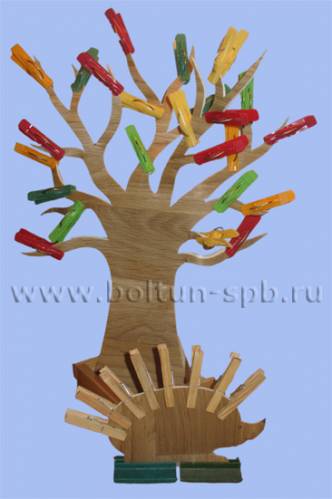 ОСЕНЬЮ Возраст: 4-5 летЦель: развитие мелкой моторики рук, закрепление сенсорных навыков, пространственных представлений, развитие мышления, внимания, воображения, речиОборудование: прищепки, шаблоны дерева, ежикаХод игры: прикрепить прищепки к шаблонам, а затем придумать рассказИГРА «Составь картинку.Придумай рассказ» - 6ОСЕНЬЮ Возраст: 4-5 летЦель: развитие мелкой моторики рук, закрепление сенсорных навыков, пространственных представлений, развитие мышления, внимания, воображения, речиОборудование: прищепки, шаблоны дерева, ежикаХод игры: прикрепить прищепки к шаблонам, а затем придумать рассказИГРА «Составь картинку.Придумай рассказ» - 7ЛЕТОМ В ЛЕСУВозраст: 4-5 летЦель: развитие мелкой моторики рук, закрепление сенсорных навыков, пространственных представлений, развитие мышления, внимания, воображения, речи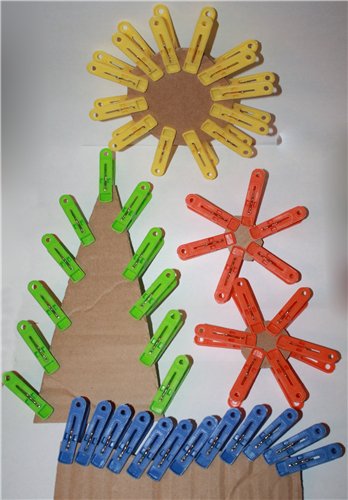 Оборудование: прищепки, шаблоны елки, солнца, цветов, травыХод игры: прикрепить прищепки к шаблонам, а затем придумать рассказИГРА «Составь картинку.Придумай рассказ» - 7ЛЕТОМ В ЛЕСУВозраст: 4-5 летЦель: развитие мелкой моторики рук, закрепление сенсорных навыков, пространственных представлений, развитие мышления, внимания, воображения, речиОборудование: прищепки, шаблоны елки, солнца, цветов, травыХод игры: прикрепить прищепки к шаблонам, а затем придумать рассказИГРА «Составь картинку.Придумай рассказ» - 8ТУЧКА И ЕЛОЧКАВозраст: 4-5 летЦель: развитие мелкой моторики рук, закрепление сенсорных навыков, пространственных представлений, развитие мышления, внимания, воображения, речи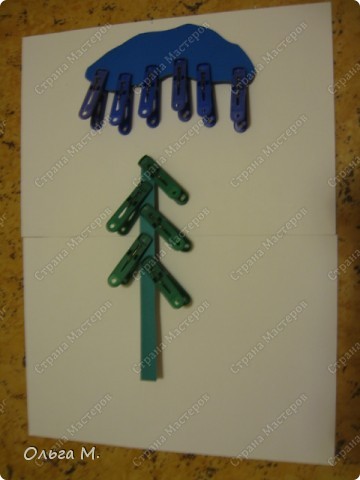 Оборудование: прищепки, шаблоны елки, тучкиХод игры: прикрепить прищепки к шаблонам, а затем придумать рассказМаленькая елочка, подрастай,Дождик, дождик, елочку поливай!ИГРА «Составь картинку.Придумай рассказ» - 8ТУЧКА И ЕЛОЧКАВозраст: 4-5 летЦель: развитие мелкой моторики рук, закрепление сенсорных навыков, пространственных представлений, развитие мышления, внимания, воображения, речиОборудование: прищепки, шаблоны елки, тучкиХод игры: прикрепить прищепки к шаблонам, а затем придумать рассказМаленькая елочка, подрастай,Дождик, дождик, елочку поливай!ИГРА «Составь картинку.Придумай рассказ» - 9ТУЧКА И ЦВЕТОЧЕКВозраст: 4-5 летЦель: развитие мелкой моторики рук, закрепление сенсорных навыков, пространственных представлений, развитие мышления, внимания, воображения, речи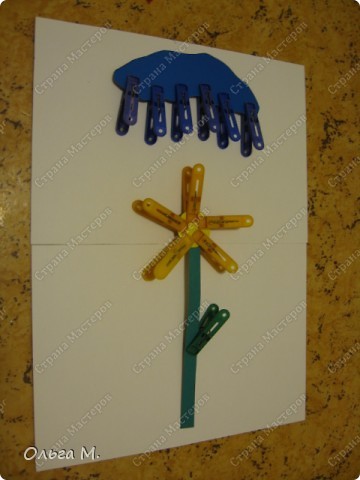 Оборудование: прищепки, шаблоны тучки, цветкаХод игры: прикрепить прищепки к шаблонам, а затем придумать рассказКапай дождик веселей,Нам цветочек (цветочки) ты полей!ИГРА «Составь картинку.Придумай рассказ» - 9ТУЧКА И ЦВЕТОЧЕКВозраст: 4-5 летЦель: развитие мелкой моторики рук, закрепление сенсорных навыков, пространственных представлений, развитие мышления, внимания, воображения, речиОборудование: прищепки, шаблоны тучки, цветкаХод игры: прикрепить прищепки к шаблонам, а затем придумать рассказКапай дождик веселей,Нам цветочек (цветочки) ты полей!ИГРА «КТО ЛИШНИЙ?»Возраст: 4-5 летЦель: развитие мелкой моторики рук, закрепление сенсорных навыков, пространственных представлений, развитие мышления, внимания, воображения, речиОборудование: прищепки, шаблоны ежика, гусеницы, божьей коровкиХод игры: прикрепить прищепки к шаблонам, а затем сказать, кто лишний.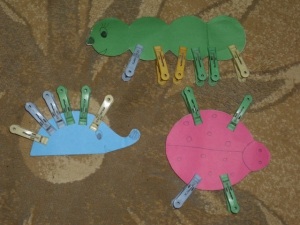 (гусеница, божья коровка, ежик – животное, а не насекомое )ИГРА «КТО ЛИШНИЙ?»Возраст: 4-5 летЦель: развитие мелкой моторики рук, закрепление сенсорных навыков, пространственных представлений, развитие мышления, внимания, воображения, речиОборудование: прищепки, шаблоны ежика, гусеницы, божьей коровкиХод игры: прикрепить прищепки к шаблонам, а затем сказать, кто лишний.(гусеница, божья коровка, ежик – животное, а не насекомое )ИГРА «СКАЗКА» - 1Возраст: 4-5 летЦель: развитие мелкой моторики рук, закрепление сенсорных навыков, пространственных представлений, развитие мышления, внимания, воображения, речиМного сказок есть на свете.Сказки любят все-все детиСказки учат нас добру,Уму-разуму, труду.Учат дружбой дорожить И вообще, как надо жить.Предлагаю вам, ребята,В сказочку отправиться,Мне  затея эта Очень даже нравится.Предлагаю не скучать, Если надо - помогать,Если надо ,то подуматьИли что-нибудь придумать. А теперь, друзья мои,ИГРА «СКАЗКА» - 1Возраст: 4-5 летЦель: развитие мелкой моторики рук, закрепление сенсорных навыков, пространственных представлений, развитие мышления, внимания, воображения, речиМного сказок есть на свете.Сказки любят все-все детиСказки учат нас добру,Уму-разуму, труду.Учат дружбой дорожить И вообще, как надо жить.Предлагаю вам, ребята,В сказочку отправиться,Мне  затея эта Очень даже нравится.Предлагаю не скучать, Если надо - помогать,Если надо ,то подуматьИли что-нибудь придумать. А теперь, друзья мои,ИГРА «СКАЗКА» -2Ближе подходите,Посмотрите, поглядите,Ничего не пропустите.Ой, а кто это такой:Глазки пуговкой, спина дугой?Вроде еж, а вроде нет….Ну-ка, дайте мне ответ,Почему наш ежик грустный,Может был обед невкусный?Может он вдруг заболел?Или что-то не то съел?Может у него аврал?Или что-то потерял?  (ответы детей)Как нам ежику помочь,Чтобы стал наш еж  в- точь- -точь На других  ежей похож,Стал бы весел и пригож?(дети предлагают  варианты, нужно сделать ежику иголки)ИГРА «СКАЗКА» -2Ближе подходите,Посмотрите, поглядите,Ничего не пропустите.Ой, а кто это такой:Глазки пуговкой, спина дугой?Вроде еж, а вроде нет….Ну-ка, дайте мне ответ,Почему наш ежик грустный,Может был обед невкусный?Может он вдруг заболел?Или что-то не то съел?Может у него аврал?Или что-то потерял?  (ответы детей)Как нам ежику помочь,Чтобы стал наш еж  в- точь- -точь На других  ежей похож,Стал бы весел и пригож?(дети предлагают  варианты, нужно сделать ежику иголки)65. Игра «На лесной полянке»Возраст: 4-5 летЦель: развитие мелкой моторики рук, закрепление сенсорных навыков, пространственных представлений, развитие мышления, внимания, воображения, речиОборудование: Приготовьте коробку с разноцветными прищепками, вырезанные  из цветного картона заготовки солнышка, ежика, стрекозы,  кружок, прямоугольник и          треугольник. Ход игры:Психолог. Отгадайте загадку. Светит, сверкает, всех  согревает.  Что  это?                        Психолог. Правильно, это солнце. Как   ласково  называем  его? (Солнышко.)  Чего нет у нашего солнышка? (Лучиков.)  Какого цвета лучики у солнца? (Желтого.)- Давайте подарим солнышку волшебные, добрые лучики, чтобы светило и  грело еще сильнее. 65. Игра «На лесной полянке»Возраст: 4-5 летЦель: развитие мелкой моторики рук, закрепление сенсорных навыков, пространственных представлений, развитие мышления, внимания, воображения, речиОборудование: Приготовьте коробку с разноцветными прищепками, вырезанные  из цветного картона заготовки солнышка, ежика, стрекозы,  кружок, прямоугольник и          треугольник. Ход игры:Психолог. Отгадайте загадку. Светит, сверкает, всех  согревает.  Что  это?                        Психолог. Правильно, это солнце. Как   ласково  называем  его? (Солнышко.)  Чего нет у нашего солнышка? (Лучиков.)  Какого цвета лучики у солнца? (Желтого.)- Давайте подарим солнышку волшебные, добрые лучики, чтобы светило и  грело еще сильнее. 66. Игра «На лесной полянке» -2Психолог. Слушайте следующую загадку.Она под осень умирает,И вновь весною оживает, Коровам без нее беда,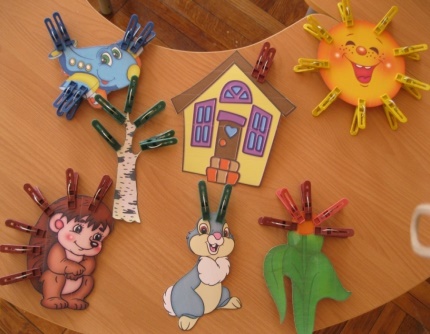 Она их главная еда.Психолог. Правильно, это трава. Какого цвета трава? (Зеленого.)Психолог раздает детям вырезанные из зеленого картона прямоугольники.         Дети выбирают из коробки зеленые прищепки и прикрепляют их к                       прямоугольникам.66. Игра «На лесной полянке» -2Психолог. Слушайте следующую загадку.Она под осень умирает,И вновь весною оживает, Коровам без нее беда,Она их главная еда.Психолог. Правильно, это трава. Какого цвета трава? (Зеленого.)Психолог раздает детям вырезанные из зеленого картона прямоугольники.         Дети выбирают из коробки зеленые прищепки и прикрепляют их к                       прямоугольникам.67. Игра «На лесной полянке» -3Психолог. Отгадайте, кто это такой:Вот иголки и булавкиВыползают из-под лавки.На меня они глядят,Молока они хотят.Психолог дает каждому ребенку вырезанную из цветного картона заготовку ежика, на которой нарисованы, уши, нос, но нет иголок. Дети прикрепляют к спинке ежика прищепки.Психолог. Зимой и летом одним цветом.Психолог. Да, это елка. Помогите елочке найти все свои иголочки. Психолог раздает детям вырезанные из зеленого картона треугольники. Дети выбирают зеленые прищепки и «возвращают» елке ее иголочки.67. Игра «На лесной полянке» -3Психолог. Отгадайте, кто это такой:Вот иголки и булавкиВыползают из-под лавки.На меня они глядят,Молока они хотят.Психолог дает каждому ребенку вырезанную из цветного картона заготовку ежика, на которой нарисованы, уши, нос, но нет иголок. Дети прикрепляют к спинке ежика прищепки.Психолог. Зимой и летом одним цветом.Психолог. Да, это елка. Помогите елочке найти все свои иголочки. Психолог раздает детям вырезанные из зеленого картона треугольники. Дети выбирают зеленые прищепки и «возвращают» елке ее иголочки.68. Игра «На лесной полянке» - 4Психолог. Отгадайте, кто это:На ромашку у воротОпустился вертолет –Золотистые глаза.Кто же это?Психолог. Правильно, это стрекоза. Давайте поможем нашей стрекозе найти крылышки.Психолог дает каждому ребенку вырезанную из цветного картона заготовку стрекозы. Дети прикрепляют к стрекозе  прищепки – крылышки.Психолог. Молодцы! Как красиво на ваших лесных полянках! 68. Игра «На лесной полянке» - 4Психолог. Отгадайте, кто это:На ромашку у воротОпустился вертолет –Золотистые глаза.Кто же это?Психолог. Правильно, это стрекоза. Давайте поможем нашей стрекозе найти крылышки.Психолог дает каждому ребенку вырезанную из цветного картона заготовку стрекозы. Дети прикрепляют к стрекозе  прищепки – крылышки.Психолог. Молодцы! Как красиво на ваших лесных полянках! ИГРА «СКАЗКА» -3Вот теперь понятно - еж,На друзей друзей-ежей-похож!Вот сюда теперь идите,Проходите, не спешите,И внимательно глядяте!Что же здесь? А здесь кружочки,А ведь были тут цветочки,Но попрятали цветкиВсе цветные лепестки.Солнышко свои лучи Потеряло в тучке,Надо лучики ему Прицепить по штучке.И когда оно опять Будет землю освещать,На полянке все цветыВновь раскроют лепестки.  (дети делают лучики солнышку)ИГРА «СКАЗКА» -3Вот теперь понятно - еж,На друзей друзей-ежей-похож!Вот сюда теперь идите,Проходите, не спешите,И внимательно глядяте!Что же здесь? А здесь кружочки,А ведь были тут цветочки,Но попрятали цветкиВсе цветные лепестки.Солнышко свои лучи Потеряло в тучке,Надо лучики ему Прицепить по штучке.И когда оно опять Будет землю освещать,На полянке все цветыВновь раскроют лепестки.  (дети делают лучики солнышку)ИГРА «СКАЗКА» - 4Вот какое солнышко получилось.Посмотрело солнышко, удивилось:На полянке пусто –ни цветочка,Все цветочки спят, словно ночка. Что же делать, как нам быть,Как цветочки разбудить?Как полянку оживить,Как тут нужно поступить?(сделать лепестки цветам, дети делают)Вот полянка расцвела,Насекомых привлекла.Только что-то здесь не так-В нас опять нуждаются:Ни ползти,  полететь у них не получается!Ну, ребята, помогайте,Насекомых выручайте!(дети разбирают насекомых и доделывают крылья, лапы)ИГРА «СКАЗКА» - 4Вот какое солнышко получилось.Посмотрело солнышко, удивилось:На полянке пусто –ни цветочка,Все цветочки спят, словно ночка. Что же делать, как нам быть,Как цветочки разбудить?Как полянку оживить,Как тут нужно поступить?(сделать лепестки цветам, дети делают)Вот полянка расцвела,Насекомых привлекла.Только что-то здесь не так-В нас опять нуждаются:Ни ползти,  полететь у них не получается!Ну, ребята, помогайте,Насекомых выручайте!(дети разбирают насекомых и доделывают крылья, лапы)ИГРА «СКАЗКА» - 5Ну ,теперь здесь все в порядке.Очутились мы на грядке.Здесь растут редис, морковкаИ свекла. Но ведь неловко Из земли нам их достать,Нужно что-то предпринять.(приделать ботву, делают)Урожай наш так хорош!Будет рад колючий ежПолакомиться с деткамиМорковками да репками. И редиску и свеклуОтнесем сейчас ежу.Вот лесок ,а вот и ежНа колючий мяч похож.Ежик, мы к тебе спешили,Про тебя мы не забыли.ИГРА «СКАЗКА» - 5Ну ,теперь здесь все в порядке.Очутились мы на грядке.Здесь растут редис, морковкаИ свекла. Но ведь неловко Из земли нам их достать,Нужно что-то предпринять.(приделать ботву, делают)Урожай наш так хорош!Будет рад колючий ежПолакомиться с деткамиМорковками да репками. И редиску и свеклуОтнесем сейчас ежу.Вот лесок ,а вот и ежНа колючий мяч похож.Ежик, мы к тебе спешили,Про тебя мы не забыли.ИГРА «СКАЗКА» - 6Вот подарочек тебеИ колючей детворе.Ну, теперь нам всем туда.Ой, а тут опять беда.Посмотрите-ка сюда.Растеряли елки Все свои иголки.Стали наши елкиНу совсем не колки.И березки рядышком погрустнели,Потому что веточки их опустели.Помощь наша им нужна,Приступайте, детвора!(дети приделывают елочкам иголочки деревцам листочки)Молодцы, управились,И с бедой вы справились.ИГРА «СКАЗКА» - 6Вот подарочек тебеИ колючей детворе.Ну, теперь нам всем туда.Ой, а тут опять беда.Посмотрите-ка сюда.Растеряли елки Все свои иголки.Стали наши елкиНу совсем не колки.И березки рядышком погрустнели,Потому что веточки их опустели.Помощь наша им нужна,Приступайте, детвора!(дети приделывают елочкам иголочки деревцам листочки)Молодцы, управились,И с бедой вы справились.